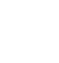 НОВООДЕСЬКА МІСЬКА РАДАМИКОЛАЇВСЬКОЇ ОБЛАСТІ ВИКОНАВЧИЙ КОМІТЕТ                    Р І Ш Е Н Н Я      13 січня 2022                              м. Нова Одеса                                   №  7Про скорочення чисельності працівниківта затвердження нового штатного розписукомунальної установи «Трудовий архів»Новоодеської міської ради	Відповідно до статті 52 Закону України «Про місцеве самоврядування в Україні», враховуючи положення Бюджетного кодексу України, Статуту комунальної установи «Трудовий архів» Новоодеської міської ради, керуючись статтями 40, 492 Кодексу законів про працю України, з метою оптимізації та раціонального використання коштів бюджету, виконавчий комітет міської радиВИРІШИВ :Скоротити чисельність працівників комунальної установи «Трудовий архів» Новоодеської міської ради з 1,5 до 1 штатної одиниці, шляхом виведення 0,5 штатної одиниці спеціаліста з ведення бухгалтерського обліку і аудиту.Затвердити новий штатний розпис комунальної установи «Трудовий архів»Новоодеської міської ради в кількості 1 штатна одиниця (додається).Ввести в дію новий штатний розпис комунальної установи із 14.03.2022 року.Відділу з питань бухгалтерського обліку та звітності  апарату виконавчого комітету Новоодеської міської ради (О.Яркова) здійснювати бухгалтерський облік комунальної установи «Трудовий архів» з 01 січня 2022 року. Доручити директору КУ «Трудовий архів» Новоодеської міської ради Перекос Л.Є. відповідно до чинного законодавства України попередити працівника, посада якого підлягає скороченню, про його наступне звільнення у зв’язку з скороченням, не пізніше 14 січня 2022 року.Звільнення працівника, посада якого підлягає скороченню, провести відповідно до вимог чинного законодавства України.Контроль за виконанням даного рішення покласти на заступника міського голови Злу С.Л.Міський голова                               				    Олександр ПОЛЯКОВ